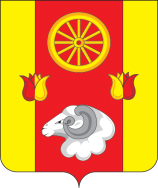 РОСТОВСКАЯ ОБЛАСТЬРЕМОНТНЕНСКИЙ РАЙОНМУНИЦИПАЛЬНОЕ ОБРАЗОВАНИЕ«КАЛИНИНСКОЕ СЕЛЬСКОЕ ПОСЕЛЕНИЕ»АДМИНИСТРАЦИЯКАЛИНИНСКОГО  СЕЛЬСКОГО  ПОСЕЛЕНИЯРАСПОРЯЖЕНИЕ21.10.2019 года                 с. Большое Ремонтное                                 №  46«О внесении изменений в распоряжение Администрации Калининского сельского поселения от 11.11.2016 г. №7 «Об утверждении инструкций по эксплуатации тепловых энергоустановок Административных зданий» 	В целях приведения в соответствие Внести изменения в приложение 1 к распоряжению Администрации Калининского сельского поселения от 11.11.2016 г. №7  внести следующие изменения: в пункте 4.4. подпункта 4.4.1. слово «кочегар» заменить словом «оператор»;  в пункте 4.6.  подпункта 4.6.1. слово «кочегар»  заменить словом «оператор».В приложении 2  к распоряжению Администрации Калининского сельского поселения от 11.11.2016 г. №7  внести следующие изменения: в пункт 4.4. подпункт 4.4.1. слово «кочегар» заменить словом «оператор»;  в пункте 4.6.  подпункта 4.6.1. слово «кочегар»  заменить словом «оператор».Контроль за выполнением настоящего постановления оставляю за собой.И.о. главы Администрации Калининского сельского поселения                                       И.В. Анищенко